Comité Permanente de Derecho de Autor y Derechos Conexos Trigésima sexta sesiónGinebra, 28 de mayo a 1 de junio de 2018planes de acción sobre limitaciones y excepciones PREVISTOS HASTA LA 39.ª SESIÓN DEL sCCR (2.ª REUNIÓN a CELEBRARse EN 2019)aprobados por el ComitéPLANES DE ACCIÓN SOBRE LIMITACIONES Y EXCEPCIONES PREVISTOS HASTA LA 39.ª SESIÓN DEL SCCRPLAN DE ACCIÓN: BIBLIOTECAS, ARCHIVOS Y MUSEOSLas actividades contempladas en el plan de acción deben basarse y desarrollarse a partir tanto de la labor realizada anteriormente por el Comité como de los documentos del SCCR existentes, y tienen por cometido, sin por ello prejuzgar su resultado final, proporcionar al Comité sugerencias y posibles ámbitos de cooperación internacional que se discutirán en su 39.ª sesión.PLAN DE ACCIÓN:	INSTITUCIONES DOCENTES Y DE INVESTIGACIÓN, Y PERSONAS CON OTRAS DISCAPACIDADESLas actividades contempladas en el plan de acción deben basarse y desarrollarse a partir tanto de la labor realizada anteriormente por el Comité como de los documentos del SCCR existentes, y tienen por cometido, sin por ello prejuzgar su resultado final, proporcionar al Comité sugerencias y posibles ámbitos de cooperación internacional que se discutirán en su 39.ª sesión.[Fin del documento]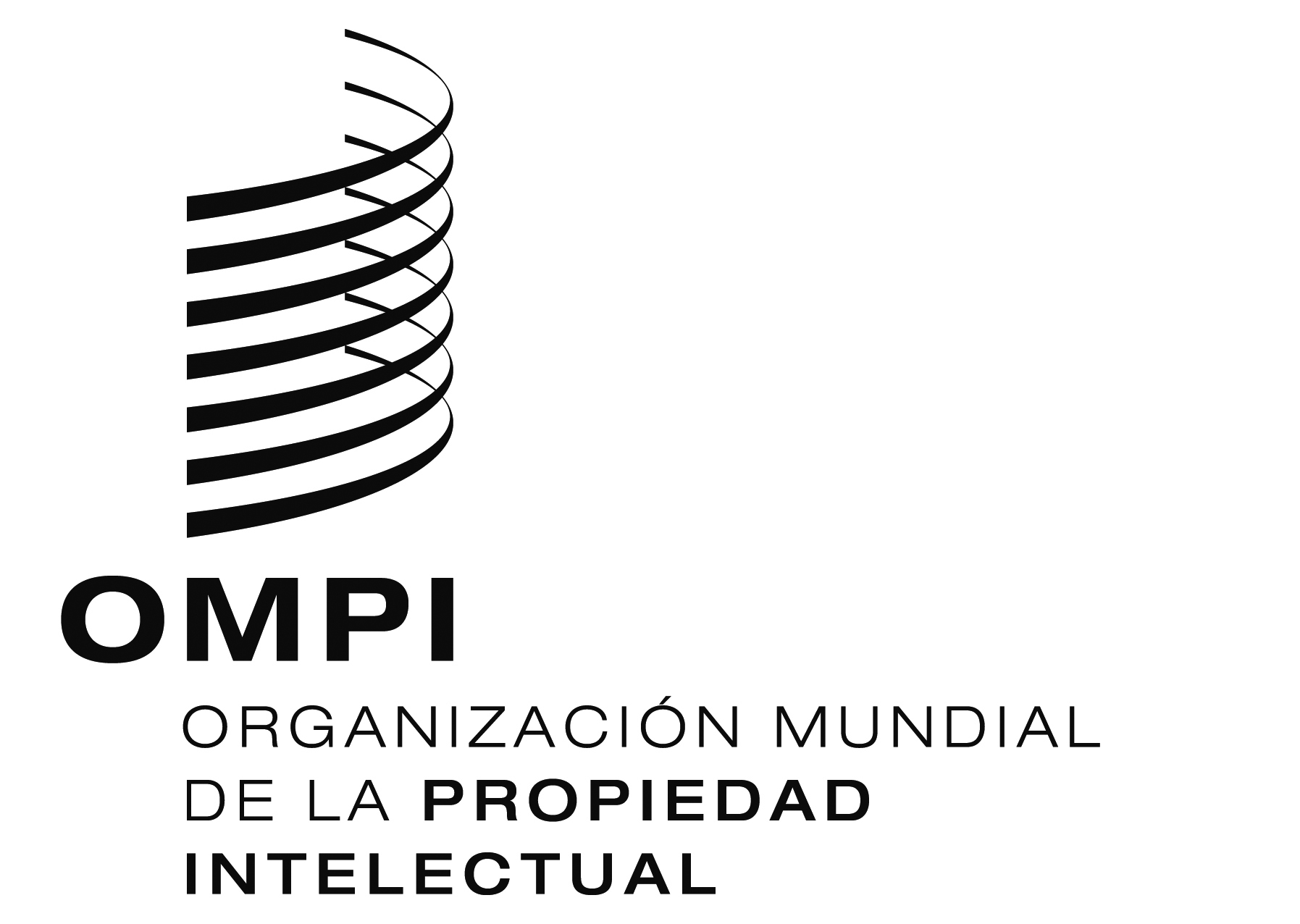 SSCCR/36/7SCCR/36/7SCCR/36/7ORIGINAL:  INGLÉS ORIGINAL:  INGLÉS ORIGINAL:  INGLÉS fecha:  1 DE junio DE 2018 fecha:  1 DE junio DE 2018 fecha:  1 DE junio DE 2018 	Elaborar una tipología de los distintos mecanismos vigentes, de índole legislativa u otra, relativos a la aplicación del régimen de limitaciones y excepciones para las bibliotecas, archivos y museos.  Dicha labor se llevará a cabo en gran medida a partir de los documentos existentes del SCCR sobre las bibliotecas, y de los documentos existentes del SCCR y los que se elaboren en el futuro sobre los archivos y los museos. Las esferas de interés pueden ser, entre otras, las tres siguientes, comunes a todas las instituciones beneficiarias:  la conservación, el acceso y la explotación de las obras, en particular, en el entorno digital.Bibliotecas, archivos y museos:  primer semestre de 2019 (se presentarán informes en la 38.ª sesión del SCCR, mayo/junio de 2019).	Encargar la actualización del estudio de Crews con el fin de que se disponga de información adicional pertinente sobre los archivos.Segundo semestre de 2018 y primer semestre de 2019 (el informe preliminar se presentará en la 37.ª sesión del SCCR, noviembre de 2018, y el informe final se presentará en la 38.ª sesión del SCCR, mayo/junio de 2019).	Finalizar el estudio exploratorio que se está elaborando sobre museos.Segundo semestre de 2018 (se presentarán informes en la 37.ª sesión del SCCR, noviembre de 2018).	Llevar a cabo una sesión de intercambio incluyente de ideas sobre bibliotecas entre los profesionales de ese ámbito y los respectivos sectores interesados, con inclusión de las asociaciones pertinentes, los editores y usuarios, a fin de determinar los temas que sería útil seguir desarrollando a escala internacional (por ejemplo, préstamos transfronterizos de libros electrónicos).  Dicha labor se llevará a cabo en gran medida a partir de los documentos del SCCR ya existentes y los que vayan a elaborarse próximamente sobre ese tema.Primer semestre de 2019 (se presentarán informes en la 38.ª sesión del SCCR, mayo/junio de 2019).	Celebrar hasta tres seminarios regionales, previa petición, de ser posible vinculados a otras actividades regionales planeadas, con los miembros del SCCR y los sectores interesados.  El objetivo de dichos seminarios es analizar la situación de las bibliotecas, los archivos y los museos, así como de las instituciones docentes y de investigación, y los ámbitos de acción, con respecto al régimen de limitaciones y excepciones y a las especificidades de cada región.Los tres seminarios se celebrarán en 2019 antes de la conferencia sobre limitaciones y excepciones.	Como complemento a los puntos 2, 3, 4 y/o 5 anteriores, o con independencia de los mismos, celebrar una conferencia sobre limitaciones y excepciones (que abarque también los temas de bibliotecas, archivos y museos así como instituciones docentes y de investigación) en relación con el derecho de autor y los derechos conexos, que reúna a los miembros del SCCR y los sectores interesados.  La finalidad sería examinar las oportunidades que ofrecen y los retos que plantean las diferentes soluciones internacionales, incluido el Derecho indicativo, las prácticas en materia de contratos/licencias y los enfoques normativos, según corresponda. Segundo semestre de 2019 (se celebrará inmediatamente antes de la 39.ª sesión del SCCR y se presentarán informes en esa sesión, noviembre/diciembre de 2019).1.	Elaborar una tipología de los distintos mecanismos existentes, de índole legislativa u otra, relativos a la aplicación del régimen de limitaciones y excepciones a las instituciones docentes y de investigación.  Esta labor se llevará a cabo en gran medida a partir de los documentos existentes del SCCR sobre ese tema.Segundo semestre de 2018 (se presentarán informes en la 37.ª sesión del SCCR, noviembre de 2018).2.	Llevar a cabo nuevos estudios de la siguiente manera:a)	Encargar un estudio sobre cuestiones que se plantean en el entorno digital respecto de las actividades de las instituciones docentes y de investigación a escala nacional e internacional, incluyendo los aspectos relacionados con las limitaciones y excepciones.  El estudio abarcará ámbitos tales como la disponibilidad de módulos de enseñanza a distancia y el desarrollo y funcionamiento de la enseñanza a distancia, incluidos los cursos “MOOC”, y servirá para determinar los ámbitos que sería útil seguir desarrollando a escala internacional.b)	Actualizar y ampliar el Estudio exploratorio sobre el acceso a obras protegidas por derecho de autor para las personas con discapacidad de Reid/Ncube (SCCR/35/3), añadiendo las respuestas adicionales a los cuestionarios enviados a los Estados miembros y siguiendo las sugerencias del Comité sobre la labor futura.Primer semestre de 2019 (se presentarán informes en la 38.ª sesión del SCCR, mayo/junio de 2019).3.	Celebrar hasta tres seminarios regionales, de ser posible vinculados a otras actividades regionales planeadas, dirigidos a las instituciones docentes y de investigación, en combinación con los seminarios propuestos en la actividad número 5 del plan de acción para bibliotecas, archivos y museos, y teniendo en cuenta las especificidades de cada región.Los tres seminarios se celebrarán en 2019 antes de la conferencia sobre limitaciones y excepciones.4.	Como complemento a los puntos 2 o 3, o con independencia de los mismos, celebrar una conferencia sobre limitaciones y excepciones en combinación con la conferencia propuesta en la actividad número 6 del plan de acción para bibliotecas, archivos y museos (que abarque también los temas de las instituciones docentes y de investigación, así como las bibliotecas, los archivos y los museos) en relación con el derecho de autor y los derechos conexos, que reúna a los miembros del SCCR y los sectores interesados.  La finalidad es examinar las oportunidades que ofrecen y los retos que plantean diferentes soluciones internacionales, incluido el Derecho indicativo, las prácticas en materia de contratos/licencias o los enfoques normativos, según corresponda.  Segundo semestre de 2019 (se celebrará inmediatamente antes de la 39.ª sesión del SCCR y se presentarán informes en esa sesión, noviembre/diciembre de 2019).5.	Celebrar un evento paralelo a la sesión del SCCR sobre el tema de las personas con otras discapacidades para exponer soluciones de accesibilidad innovadoras haciendo hincapié, en particular, en la enseñanza y las obras audiovisuales, e incluyendo informes sobre las soluciones experimentales más modernas y las metodologías actuales de la investigación en ese ámbito.Primer semestre de 2019 (se celebrará a la hora del almuerzo y se presentarán informes en la 38.ª sesión del SCCR (en mayo/junio de 2019)